附件1 2023管柱和管道力学专题研讨会参会回执表注意事项：会务费建议提前电汇（缴费二维码见附件2），或者现场缴费，联系电话18872295230（刘少胡）；发票内容为会议服务费，发票类型默认为增值税普通发票（电子发票现场可取），如需专用发票请备注地址、电话、开户行和账号等详细信息；请将参会回执于2023年10月27日18:00前发到会议邮箱yyang08@qq.com，以便预留酒店住宿房间，统计用餐人数；如果行程有变，不能正常参会或者住宿日期变化，也请提前告知，电话18872295230（刘少胡）。附件2 线上缴费二维码 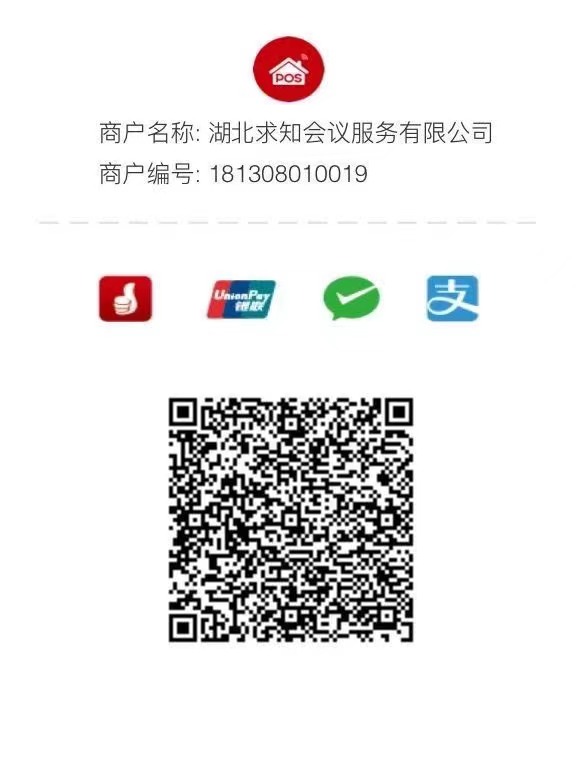 姓  名性  别性  别电  话E-mailE-mail开票信息发票类型增值税普通发票    □增值税专用发票增值税普通发票    □增值税专用发票增值税普通发票    □增值税专用发票开票信息注册费用正式代表1600元/人，学生代表800元/人（含资料费、场地费等）正式代表      学生代表     参展代表正式代表1600元/人，学生代表800元/人（含资料费、场地费等）正式代表      学生代表     参展代表正式代表1600元/人，学生代表800元/人（含资料费、场地费等）正式代表      学生代表     参展代表开票信息单位名称开票信息纳税人识别号开票信息通讯地址抵荆时间地点抵荆时间地点时间：  月   日   时 地点：火车站  机场     其他：          时间：  月   日   时 地点：火车站  机场     其他：          时间：  月   日   时 地点：火车站  机场     其他：          是否需要预订金九龙大酒店房间是  □否是否需要预订金九龙大酒店房间是  □否房间类型大床房：298元/间，双床房：298元/间，费用自理大床房：298元/间，双床房：298元/间，费用自理是否需要预订金九龙大酒店房间是  □否是否需要预订金九龙大酒店房间是  □否入住时间3日晚  □4日晚  □5日晚3日晚  □4日晚  □5日晚是否需要预订金九龙大酒店房间是  □否是否需要预订金九龙大酒店房间是  □否房间数量大床房            双床房            大床房            双床房            